						TUNNEL CITY COFFEE 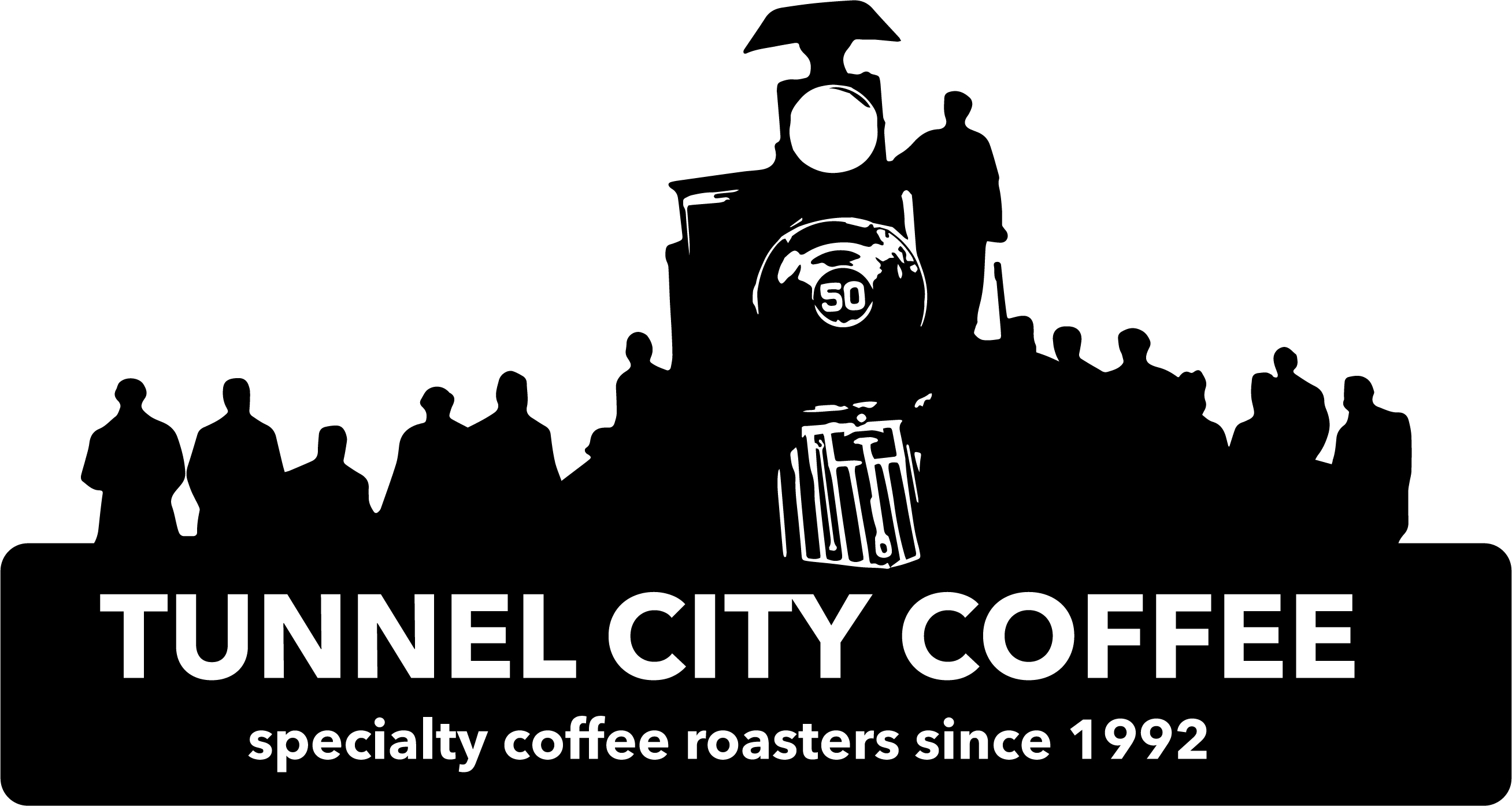 EMPLOYMENT APPLICATIONNAME:					PHONE #: (       )EMAIL ADDRESS				REFERRED BY:PRESENT ADDRESS:				DATE:Are you employed now? _______  May we contact your present employer? _______Date you can start working: _______  Are you available both weekend days? ______Please fill out your availability in the chart below. Please understand that weekends are our busiest days and it is important that you can work them.Do you plan on leaving the area within the next six months? __________________Please list three previous employers, starting with the most recent:Name/address of employer: ____________________________________________When were you employed there? __________________________Position: ________________ 	Reason for leaving: ______________________________________________Supervisor: __________________ May we contact them? ______________ Contact #: (_______)____________Name/address of employer: ____________________________________________When were you employed there? __________________________Position: ________________ 	Reason for leaving: ______________________________________________Supervisor: __________________ May we contact them? ______________ Contact #: (_______)____________Name/address of employer: ____________________________________________When were you employed there? __________________________Position: ________________ 	Reason for leaving: ______________________________________________Supervisor: __________________ May we contact them? ______________ Contact #: (_______)____________Please list three persons not related to you, whom you have known at least one year.Name: __________________________ Phone #: (_______)______________________Address: _________________________________ Years acquainted: _____________Name: __________________________ Phone #: (_______)______________________Address: _________________________________ Years acquainted: _____________Name: __________________________ Phone #: (_______)______________________Address: _________________________________ Years acquainted: _____________Why are you interested in becoming an employee of Tunnel City Coffee? _____________________________________________________________________________________________________________________________________________________________________________________________________________________________________________________________________________________________What are your hobbies or interests? _____________________________________________________________________________________________________________________________________________________________________________________________________________________________________________________________________________________________What do you hope to gain from working at Tunnel City Coffee? _____________________________________________________________________________________________________________________________________________________________________________________________________________________________________________________________________________________________What is your favorite coffee or tea? ____________________________________________If you were a cookie, what would you be? ______________________________________SUNDAYMONDAYTUESDAYWEDNESDAYTHURSDAYFRIDAYSATURDAYNAME/LOCATION:YEARS ATTENDED:DID YOU GRADUATE?SUBJECTS STUDIED:EXTRACURRICULAR ACTIVITIES:GRAMMAR SCHOOLHIGH SCHOOLCOLLEGE